REUNIÓ INFORMATIVA A LES FAMÍLIES BENEFICIÀRIES DE LES BEQUES DE MATERIAL, LLIBRES I EXTRAESCOLARS PER AL CURS 2015/16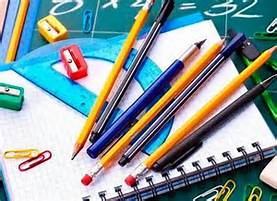 TEMA:   ACLARIMENTS SOBRE LA JUSTIFICACIÓ DELS AJUTS. DIA:       DILLUNS 25 DE GENER DE 2015LLOC:     AJUNTAMENT DE CARDEDEU (SALA DE LES COLUMNES)HORA: 	-   PRIMERA CONVOCATÒRIA: A LES 17H SEGONA CONVOCATÒRIA: A LES 18’30H